Zpravodaj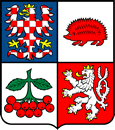 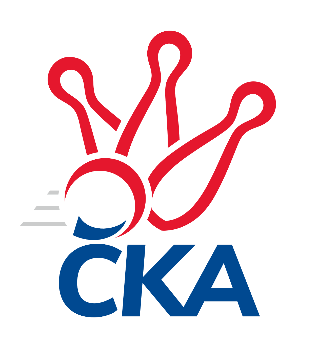 kuželkářského svazu Kraje VysočinaKrajská soutěž Vysočiny A 2022/2023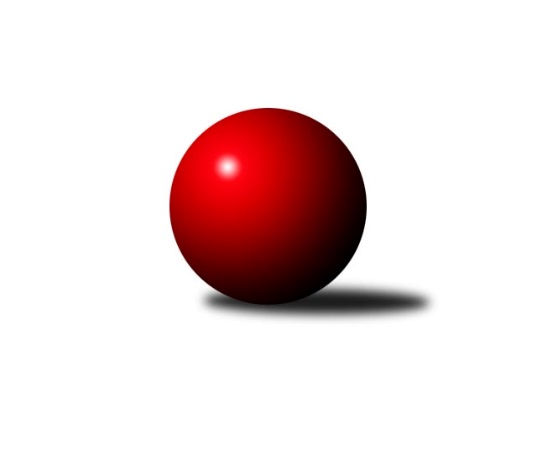 Č.19Ročník 2022/2023	24.3.2023Nejlepšího výkonu v tomto kole: 1712 dosáhlo družstvo: TJ Slovan Kamenice nad Lipou CVýsledky 19. kolaSouhrnný přehled výsledků:TJ Spartak Pelhřimov C	- TJ Spartak Pelhřimov G	4:2	1693:1667	5.0:3.0	23.3.Sokol Častrov 	- TJ Sokol Cetoraz B	0:6	       kontumačně		24.3.TJ Slovan Kamenice nad Lipou C	- TJ Slovan Kamenice nad Lipou F	5:1	1712:1564	7.0:1.0	24.3.Tabulka družstev:	1.	Sokol Častrov	17	14	0	3	78.5 : 23.5	94.0 : 42.0	1670	28	2.	TJ Spartak Pelhřimov C	17	10	1	6	59.0 : 43.0	74.5 : 61.5	1595	21	3.	TJ Sokol Cetoraz B	17	9	0	8	49.0 : 53.0	62.5 : 73.5	1590	18	4.	TJ Spartak Pelhřimov G	17	7	0	10	51.5 : 50.5	77.0 : 59.0	1603	14	5.	TJ Slovan Kamenice nad Lipou C	15	7	0	8	42.0 : 48.0	55.5 : 64.5	1564	14	6.	TJ Slovan Kamenice nad Lipou F	15	5	0	10	33.0 : 57.0	44.0 : 76.0	1496	10	7.	TJ Slovan Kamenice nad Lipou D	14	3	1	10	23.0 : 61.0	40.5 : 71.5	1535	7Podrobné výsledky kola:	TJ Spartak Pelhřimov C	1693	4:2	1667	TJ Spartak Pelhřimov G	Matouš Šimsa	 	 200 	 233 		433 	1:1	 445 		229 	 216		Lukáš Melichar	Lukáš Pitrák	 	 216 	 197 		413 	0:2	 456 		236 	 220		Jan Hruška	Sára Turková	 	 208 	 196 		404 	2:0	 383 		200 	 183		Lucie Melicharová	Jan Vintr	 	 232 	 211 		443 	2:0	 383 		183 	 200		Radek Davidrozhodčí: Zdeňka VytiskováNejlepší výkon utkání: 456 - Jan Hruška	Sokol Častrov 		0:6		TJ Sokol Cetoraz Brozhodčí:  Vedoucí družstevKONTUMACE	TJ Slovan Kamenice nad Lipou C	1712	5:1	1564	TJ Slovan Kamenice nad Lipou F	Pavel Vodička	 	 203 	 201 		404 	1:1	 415 		200 	 215		Václav Rychtařík st.	Václav Paulík	 	 196 	 204 		400 	2:0	 364 		192 	 172		Jiří Rychtařík	Petra Schoberová	 	 221 	 219 		440 	2:0	 408 		199 	 209		Václav Rychtařík nejml.	Pavel Šindelář	 	 245 	 223 		468 	2:0	 377 		187 	 190		Tomáš Novákrozhodčí:  Vedoucí družstevNejlepší výkon utkání: 468 - Pavel ŠindelářPořadí jednotlivců:	jméno hráče	družstvo	celkem	plné	dorážka	chyby	poměr kuž.	Maximum	1.	Jan Pošusta 	TJ Sokol Cetoraz B	440.00	301.7	138.3	6.6	3/3	(462)	2.	Petr Němec 	Sokol Častrov 	436.08	295.4	140.7	4.3	4/4	(475)	3.	Stanislav Kropáček 	TJ Spartak Pelhřimov C	430.71	294.8	136.0	4.6	3/3	(471)	4.	Jan Vintr 	TJ Spartak Pelhřimov C	429.72	295.4	134.3	4.6	3/3	(468)	5.	Josef Melich 	TJ Sokol Cetoraz B	425.77	294.9	130.9	6.9	3/3	(477)	6.	Lukáš Melichar 	TJ Spartak Pelhřimov G	420.81	286.4	134.4	5.5	4/4	(475)	7.	Miroslav Němec 	Sokol Častrov 	420.35	283.8	136.5	5.6	4/4	(441)	8.	Michal Votruba 	Sokol Častrov 	419.88	298.0	121.9	8.3	4/4	(454)	9.	Pavel Šindelář 	TJ Slovan Kamenice nad Lipou C	419.57	293.1	126.4	6.0	3/4	(476)	10.	Jan Hruška 	TJ Spartak Pelhřimov G	415.13	293.1	122.0	7.4	4/4	(456)	11.	Jan Švarc 	TJ Slovan Kamenice nad Lipou D	411.64	290.5	121.1	8.3	3/4	(445)	12.	Jaroslav Kolář 	Sokol Častrov 	410.33	283.0	127.3	8.7	3/4	(441)	13.	Milan Kalivoda 	-- volný los --	410.05	285.7	124.4	8.0	4/4	(460)	14.	Václav Rychtařík  nejml.	TJ Slovan Kamenice nad Lipou F	407.06	281.8	125.2	7.9	3/4	(469)	15.	Petra Schoberová 	TJ Slovan Kamenice nad Lipou C	403.17	281.8	121.4	7.1	3/4	(460)	16.	Martin Marek 	Sokol Častrov 	401.54	282.8	118.7	7.5	4/4	(453)	17.	Jiří Čamra 	TJ Spartak Pelhřimov G	399.98	287.5	112.5	9.2	4/4	(430)	18.	Vítězslav Kovář 	-- volný los --	399.13	286.8	112.3	10.0	3/4	(450)	19.	Luboš Novotný 	TJ Sokol Cetoraz B	395.33	282.3	113.1	11.8	3/3	(442)	20.	Matouš Šimsa 	TJ Spartak Pelhřimov C	394.43	281.6	112.9	10.1	2/3	(433)	21.	Václav Brávek 	TJ Sokol Cetoraz B	394.13	277.5	116.7	10.5	3/3	(431)	22.	Zdeňka Vytisková 	TJ Spartak Pelhřimov C	392.60	273.5	119.1	7.9	3/3	(467)	23.	Pavel Vodička 	TJ Slovan Kamenice nad Lipou C	392.22	281.4	110.8	12.2	4/4	(432)	24.	Ondřej Votápek 	TJ Slovan Kamenice nad Lipou D	391.81	276.3	115.6	9.6	4/4	(457)	25.	Jaroslav Šindelář 	TJ Slovan Kamenice nad Lipou C	390.71	275.6	115.1	12.4	4/4	(435)	26.	Karel Pecha 	TJ Spartak Pelhřimov C	387.64	277.0	110.6	8.6	2/3	(451)	27.	David Fára 	TJ Slovan Kamenice nad Lipou D	386.16	271.3	114.8	11.5	4/4	(415)	28.	Jiří Poduška 	TJ Spartak Pelhřimov G	385.97	271.0	114.9	9.9	3/4	(406)	29.	Jaroslav Vácha 	-- volný los --	385.76	272.0	113.8	11.1	4/4	(461)	30.	Radek David 	TJ Spartak Pelhřimov G	384.34	269.1	115.2	10.4	4/4	(430)	31.	Václav Paulík 	TJ Slovan Kamenice nad Lipou C	383.04	286.4	96.6	13.9	3/4	(409)	32.	Václav Rychtařík  st.	TJ Slovan Kamenice nad Lipou F	379.37	268.9	110.5	10.8	4/4	(430)	33.	Aleš Schober 	TJ Slovan Kamenice nad Lipou C	378.06	270.2	107.9	11.6	3/4	(410)	34.	Pavel Vaníček 	TJ Slovan Kamenice nad Lipou D	375.00	276.5	98.5	13.8	3/4	(427)	35.	Lucie Melicharová 	TJ Spartak Pelhřimov G	373.67	269.0	104.7	11.0	3/4	(387)	36.	Tereza Cimplová 	TJ Slovan Kamenice nad Lipou F	370.47	274.2	96.2	14.9	4/4	(414)	37.	Josef Vančík 	TJ Slovan Kamenice nad Lipou D	368.96	266.7	102.3	11.1	4/4	(418)	38.	Jan Vintr 	-- volný los --	368.31	266.7	101.6	15.3	4/4	(409)	39.	Michal Zeman 	TJ Sokol Cetoraz B	368.11	268.9	99.2	13.5	3/3	(417)	40.	Jiří Rychtařík 	TJ Slovan Kamenice nad Lipou F	367.53	269.1	98.4	9.3	3/4	(410)	41.	Lukáš Melichar 	TJ Sokol Cetoraz B	364.50	267.5	97.0	14.5	2/3	(374)	42.	Sára Turková 	TJ Spartak Pelhřimov C	345.90	263.5	82.4	16.1	3/3	(425)	43.	Pavel Míka 	TJ Sokol Cetoraz B	343.00	245.7	97.3	15.7	2/3	(389)	44.	Tomáš Novák 	TJ Slovan Kamenice nad Lipou F	342.48	257.1	85.4	17.7	4/4	(422)		Adam Rychtařík 	TJ Slovan Kamenice nad Lipou F	438.45	297.4	141.1	4.1	2/4	(478)		Lukáš Čekal 	Sokol Častrov 	429.00	289.0	140.0	3.0	2/4	(437)		Lukáš Pitrák 	TJ Spartak Pelhřimov C	427.60	297.6	130.0	5.4	1/3	(448)		Oldřich Kubů 	TJ Spartak Pelhřimov G	390.75	280.0	110.8	9.5	2/4	(394)		Zdeňka Nováková 	Sokol Častrov 	390.00	285.0	105.0	16.0	1/4	(390)		Jiří Havlíček 	Sokol Častrov 	378.50	265.5	113.0	10.0	2/4	(403)		Josef Ježek 	-- volný los --	371.67	270.6	101.1	12.3	2/4	(387)		Pavel Rysl 	-- volný los --	358.50	266.5	92.0	15.0	2/4	(364)		Jiří Buzek 	TJ Slovan Kamenice nad Lipou D	353.17	257.0	96.2	15.4	2/4	(387)Sportovně technické informace:Starty náhradníků:registrační číslo	jméno a příjmení 	datum startu 	družstvo	číslo startu
Hráči dopsaní na soupisku:registrační číslo	jméno a příjmení 	datum startu 	družstvo	27008	Sára Turková	23.03.2023	TJ Spartak Pelhřimov C	Program dalšího kola:20. kolo30.3.2023	čt	17:30	TJ Spartak Pelhřimov G- Sokol Častrov 				TJ Slovan Kamenice nad Lipou F- -- volný los --	31.3.2023	pá	17:00	TJ Slovan Kamenice nad Lipou D- TJ Slovan Kamenice nad Lipou C	31.3.2023	pá	18:00	TJ Sokol Cetoraz B- TJ Spartak Pelhřimov C	Nejlepší šestka kola - absolutněNejlepší šestka kola - absolutněNejlepší šestka kola - absolutněNejlepší šestka kola - absolutněNejlepší šestka kola - dle průměru kuželenNejlepší šestka kola - dle průměru kuželenNejlepší šestka kola - dle průměru kuželenNejlepší šestka kola - dle průměru kuželenNejlepší šestka kola - dle průměru kuželenPočetJménoNázev týmuVýkonPočetJménoNázev týmuPrůměr (%)Výkon4xPavel ŠindelářKamenice C4684xPavel ŠindelářKamenice C115.364685xJan HruškaPelhřimov G4565xJan HruškaPelhřimov G113.384565xVítězslav Kovář---4455xVítězslav Kovář---110.6544510xLukáš MelicharPelhřimov G44511xLukáš MelicharPelhřimov G110.654456xJan VintrPelhřimov C4437xJan VintrPelhřimov C110.154436xPetra SchoberováKamenice C4405xPetra SchoberováKamenice C108.46440